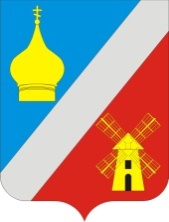 РОССИЙСКАЯ  ФЕДЕРАЦИЯ РОСТОВСКАЯ ОБЛАСТЬНЕКЛИНОВСКИЙ РАЙОН  МУНИЦИПАЛЬНОЕ ОБРАЗОВАНИЕ«ФЕДОРОВСКОЕ СЕЛЬСКОЕ ПОСЕЛЕНИЕ»СОБРАНИЕ ДЕПУТАТОВ ФЕДОРОВСКОГО СЕЛЬСКОГО ПОСЕЛЕНИЯРЕШЕНИЕПринято Собранием депутатов							      __________ 2017 г.  «О назначении публичных слушанийпо решению Собрания депутатовФедоровского сельского поселения«О внесении изменений и дополнений в Устав муниципального образования «Федоровское сельское поселение» В соответствии  со  статьей 13 Устава муниципального образования «Федоровское сельское поселение», в целях информирования жителей Федоровского сельского поселения и обеспечения их права  на участие  в осуществлении местного самоуправления, учета их мнения при принятии решений «О внесении изменений и дополнений в Устав муниципального образования «Федоровское сельское поселение»           Собрание депутатов Федоровского сельского поселения  решило:Назначить публичные слушания «О внесении изменений и дополнений в Устав муниципального образования «Федоровское сельское поселение» на  10 июля 2017 года, провести публичные слушания в Муниципальном бюджетном учреждении культуры «Федоровский Дом культуры» по адресу: с. Федоровка ул. Ленина, 48,  Неклиновского района, Ростовской области в 15 часов 00 минут.Ответственным за проведение  публичных слушаний по решению Собрания депутатов  Федоровского сельского поселения  «О внесении изменений и дополнений в Устав муниципального образования «Федоровское сельское поселение» назначить главного специалиста администрации Федоровского сельского поселения Карпенко О.В. Председательствующим  на публичных слушаний назначить Фисакову О.В. – Главу Администрации Федоровского сельского поселения.Поручить выступить с докладом по решению Собрания депутатов Федоровского сельского поселения «О внесении изменений и дополнений в Устав муниципального образования «Федоровское сельское поселение» Главе Администрации Федоровского сельского поселения Фисаковой О.В. Предложения по решению Собрания депутатов Федоровского сельского поселения «О внесении изменений и дополнений в Устав муниципального образования «Федоровское сельское поселение» направляются в письменном  виде   Председателю Собрания депутатов Федоровского сельского поселения по  адресу:  с. Федоровка,   Неклиновского района, Ростовской области, ул. Ленина, 26  индекс:  346854.6.  Проведение публичных слушаний осуществляется в соответствии с Положением «О порядке проведения публичных слушаний в Федоровском сельском  поселении».7. Настоящее решение вступает в силу с момента его опубликования в      информационном  бюллетене Федоровского сельского поселения.Председатель Собрания депутатов-Глава Федоровского сельского поселения 	            Г.А. Демьяненко _________ 2017 г.   с. Федоровка№ ___